КРАСНОЯРСКИЙ КРАЙПИРОВСКИЙ РАЙОНПИРОВСКИЙ РАЙОННЫЙ СОВЕТ ДЕПУТАТОВРЕШЕНИЕ11.12.2014                                 с. Пировское                                     № 55-364рРассмотрев предложение администрации района о передаче муниципального имущества в безвозмездное пользование, в соответствии с п. 2 ст. 51 Федерального закона от 06.10.2003 № 131-ФЗ «Об общих принципах организации местного самоуправлении в Российской Федерации», руководствуясь ст. 17.1 Федерального закона от 26.07.2006 № 135-ФЗ «О защите конкуренции», п. 8.4 Положения о порядке управления и распоряжения имуществом, находящимся в муниципальной собственности Пировского района,  утвержденного решением Пировского районного Совета депутатов от 13.05.2011 № 16-93р, Уставом Пировского района, Пировский районный Совет депутатов РЕШИЛ:	1. Разрешить передачу в безвозмездное пользование сроком на 5 лет Федеральному государственному бюджетному учреждению «Федеральная кадастровая палата Федеральной службы государственной регистрации, кадастра и картографии» муниципального имущества в составе согласно Приложению.	2. Ссудодателем муниципального имущества назначить администрацию Пировского района.3. Решение вступает в силу с момента его подписания.4. Контроль за выполнением данного решения возложить на постоянную комиссию по бюджету и налоговой политике.Глава Пировского района –председатель Пировскогорайонного Совета депутатов							А.И. ЕвсеевПереченьмуниципального имущества, передаваемого в безвозмездное пользование Федеральному государственному бюджетному учреждению «Федеральная кадастровая палата Федеральной службы государственной регистрации, кадастра и картографии»ПЛАН-СХЕМА ПЕРЕДАВАЕМОГО ИМУЩЕСТВА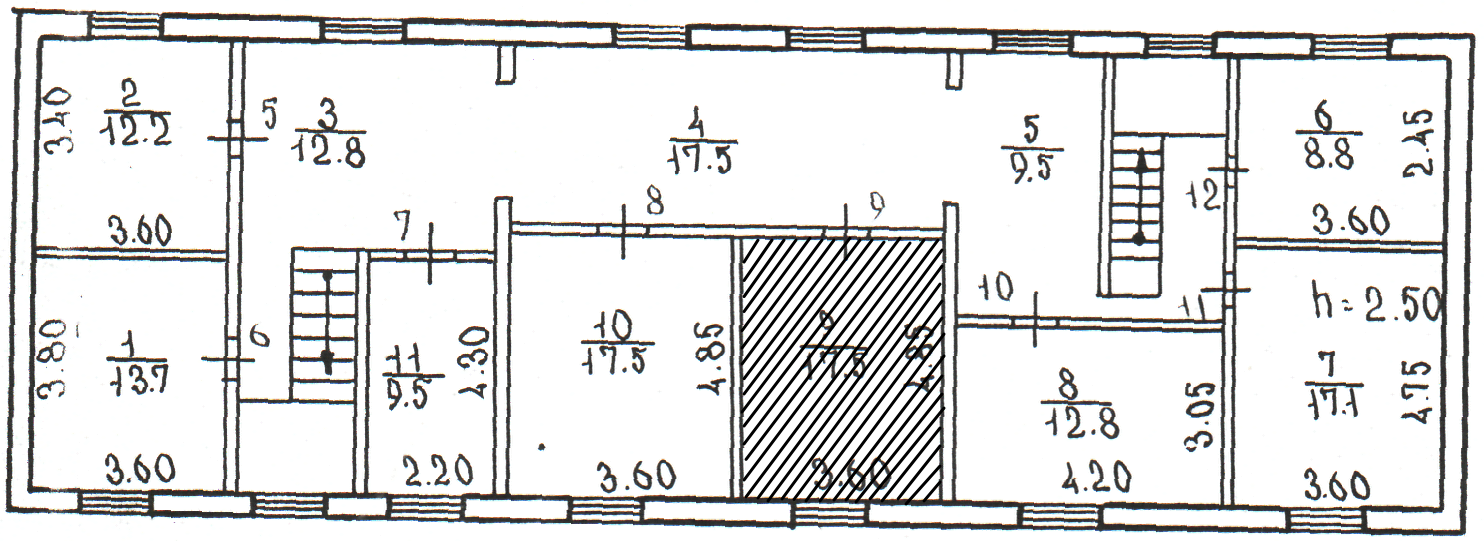 О передаче муниципального имущества в безвозмездное пользованиеПриложение к РешениюПировского районного Совета депутатовот 11.12.2014 г. № 55-364р№ п/пОписание и тех. характеристики имуществаМестоположениеСрок действия договораЦелевое использование1Помещение (второй этаж, кабинет № 9) общей площадью 17,5 кв. м в нежилом здании гостиницыКрасноярский край, Пировский район,с. Пировское, ул. Ленина, д. 235 летДля размещения филиала ФГБУ «ФКП Росреестра» по Красноярскому краю2 ЭТАЖ – площадь, передаваемая в безвозмездное пользование Федеральному государственному бюджетному учреждению «Федеральная кадастровая палата Федеральной службы государственной регистрации, кадастра и картографии»